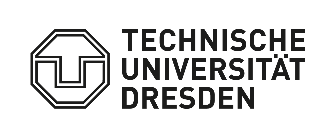 Institut für GeschichteDeckblatt für schriftliche SemesterprüfungsleistungenSemester, in welchem die Lehrveranstaltung stattfand:Dozentin/Dozent:Art der Lehrveranstaltung (z. B.: V, PS, HS, Ü):Titel der Lehrveranstaltung:Modul:Angemeldete Prüfungsnummer:Art der Arbeit (z. B.: Essay, Seminararbeit, Portfolio, Protokoll):Titel der Arbeit:Name, Vorname:E-Mail-Adresse:Matrikelnummer:Studiengang und Fachsemester:Datum der Abgabe: